ТЕРРИТОРИАЛЬНАЯ ИЗБИРАТЕЛЬНАЯ КОМИССИЯг. КАРАБУЛАКП О С Т А Н О В Л Е Н И Е  26 июля 2019г.		                                       №61/131-4		             г. КарабулакОб аннулировании постановления территориальной избирательной комиссии от 19 июля 2019 года №57/112-4 «О списке кандидатов в депутаты Городского совета муниципального образования «Городской округ город Карабулак» четвертого созыва, выдвинутого Политической партией «Российская партия пенсионеров за социальную справедливость»В соответствии с пунктом 31 статьи 38 Федерального закона 
«Об основных гарантиях избирательных прав и права на участие в референдуме граждан Российской Федерации», части 2 статьи 88 Закона Республики Ингушетия «О муниципальных выборах в Республике Ингушетия», на основании решения Бюро Президиума Центрального совета Политической партией «Российская партия пенсионеров за социальную справедливость» от 23 июля 2019 года №109 «Об отзыве списка кандидатов в депутаты Городского совета муниципального образования «Городской округ город Карабулак» выдвинутого Политической партией «Российская партия пенсионеров за социальную справедливость», и заверенного постановлением территориальной избирательной комиссии г.Карабулак от 19 июля 2019 года № 57/112-4, территориальная избирательная комиссия г.Карабулак постановляет:Аннулировать постановление территориальной избирательной комиссии г.Карабулак от 19 июля 2019 года № 57/112-4 «О списке кандидатов в депутаты Городского совета муниципального образования «Городской округ город Карабулак» четвертого созыва, выдвинутого Политической партией «Российская партия пенсионеров за социальную справедливость».Направить в Ингушское отделение №8633 ПАО «Сбербанк России» указание о прекращении операций по оплате расходов со специального избирательного счета, открытого Политической партией «Российская партия пенсионеров за социальную справедливость».Выдать копию настоящего постановления уполномоченному представителю Политической партии «Российская партия пенсионеров за социальную справедливость».Направить настоящее постановление в средства массовой информации для опубликования и разместить на сайте Администрации г.Карабулак в сети «Интернет».Председательтерриториальной избирательной комиссии г. Карабулак                   А.М.АмхадовСекретарьтерриториальной избирательной комиссии г. КарабулакС.И.Плиев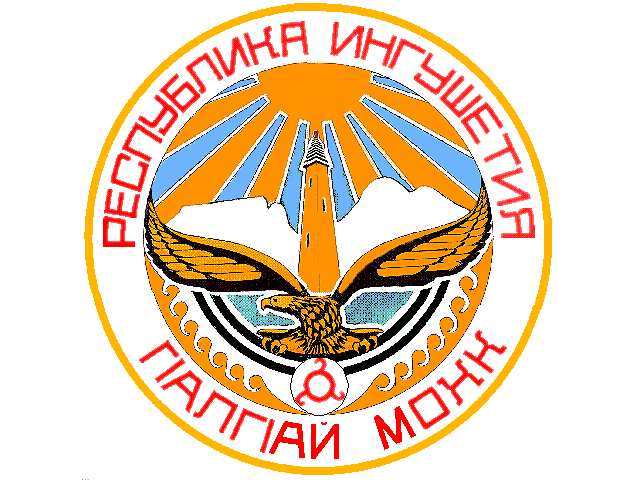 